Муниципальное бюджетное учреждение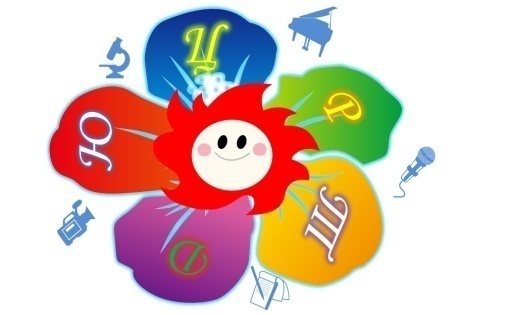  дополнительного образованияЦентр развития творчества детей и юношества станицы Северскоймуниципального образования Северский районКонспект занятиятема: «Путешествие в страну здоровья»Педагог дополнительного образованияЛогинова Валентина Михайловнаст. Северская2021 г.Конспект занятия:Педагог дополнительного образования: Логинова Валентина МихайловнаФорма занятия:  групповаяВозрастная группа: (7лет)Продолжительность занятия: 40 минТема занятия: «Путешествие в страну здоровья»Тип занятия: ИнтегрированноеЦель: Привитие любви к спорту и здоровому образу жизни. Вовлечение детей в занятие спортом через игру.Задачи занятия: образовательные: - формировать двигательные умения и навыки, обогащать двигательный опыт- научить выполнять  упражнения на общее укрепление  опорно-двигательного аппаратаразвивающие:-развивать воображение и внимание в предлагаемых обстоятельствах- развивать физические качества, координационные способностивоспитательные:- воспитывать бережное отношение к здоровью- воспитывать чувства коллективизма, умение преодолевать трудности- воспитывать социально-активную позицию учащихсяПланируемые результаты:- понимают учебную задачу и стремятся её выполнять- освоены двигательные умения и навыки, обогащен двигательный опыт- умеют  выполнять  упражнения на общее укрепление  опорно-двигательного аппарата-знают, как бережно относиться к своему здоровья - имеют представление о важности сотрудничества со взрослыми и сверстниками в разных ситуациях- понимают важность пропаганды здорового образа жизни среди сверстников Оборудование: мультимедийная установка, презентация «Волшебные страны», музыкальная аппаратура, атрибуты для игр-заданий  : карта, болотные камни, пещера, гимнастические коврики, чемпионские медали.Содержание занятия:Вводный этап. (5 мин.)(организационный, постановка цели занятия, ТБ)- Здравствуйте дорогие ребята! Как настроение? (ответы детей) Сегодня у нас необычное занятие. К нам пришли гости. Они хотят узнать, что такое здоровый образ жизни. И мы им в этом поможем. Но прежде чем начать, я напомню  вам о правилах поведения на занятии… (инструктаж по технике безопасности) Ребята как вы понимаете  выражение «ЗДОРОВЫЙ ОБРАЗ ЖИЗНИ»? (ответы детей)(инсценированный телефонный звонок, педагог загадочно говорит по телефону)- Алло! Слушаю, Ваше величество! Как? Вы хотите, чтобы я вышла из прикрытия? Но они тогда всё узнают! Как, прямо сейчас, прямо сегодня? Слушаюсь Ваше величество! Принято, Ваше величество!- Ребята, тут вот такое дело….. А вы любите сказки? (ответы детей)- Тогда  разрешите представиться, (педагог снимает толстовку, под ней футболка с надписью «Министр здоровья») я Министр здоровья волшебной сказочной страны «Здравландия». В этой стране все жители каждое утро делают зарядку. Любят бегать по лесным дорожкам, подниматься на высокие горы, плавать в волшебных озерах, в общем ведут здоровый образ жизни! А правит этой страной принцесса Олимпика. Слышали про такую волшебную страну? (ответы детей) Основной этап. (30 мин.) (последовательное решение всех поставленных задач)      А какие сказочные города и страны вы знаете? Давайте вспомним вместе.       Внимание на экран. Презентация «Волшебные страны»     - Ну, вот теперь вы все знаете о волшебных странах! А хотели бы вы      попасть в мою страну? А трудностей не испугаетесь? Тогда, я приглашаю вас отправится в увлекательное путешествие в волшебную страну «Здравландия»,  в гости к нашей принцессе Олимпике! Она очень любит принимать гостей и дарить им подарки. А вы любите получать подарки? Тогда в дорогу! А чтобы не сбиться с пути у меня есть карта, которая поможет нам преодолеть все препятствия, справиться с трудностями и приведет нас прямо в замок к принцессе Олимпике,  в страну «Здравландию»! (педагог показывает обучающимся карту, которая прикреплена к магнитной доске, обучающие вместе с педагогом изучают карту) – Ну что ребята, готовы отправляться в путь? Тогда внимательно смотрим на карту и повторяем за мной: в ладоши звонко хлопаем, ногами громко топаем, закрыли ручками глаза, кружись на месте как юла! (дети выполняют задание, в это время на экране появляется заставка «Болото»,  звучит музыка (Трек 1) педагог готовит атрибуты «болотные камни»)  - Вот мы и на месте! Впереди нас ждет первое испытание.Топкое болото (разминка). Ребята, на этом болоте все тропинки заколдованы и пройти их можно только определенным способом. Становитесь в круг и повторяйте за мной.По этой тропинке можно пройти, только поднявшись на высокие  полупальцы. (дети выполняют задание вместе с педагогом)Смотрите, впереди новая тропинка, по которой можно пройти на пяточках.А на этой тропинке лежат большие камни, и пройти по ней можно только высоко поднимая ноги.А эта тропинка для лошадок, давайте с вами превратимся в лошадок и побежим, высоко поднимая ноги.А там, впереди, виднеется последняя тропинка.  По ней мы побежим «бегом с захлестом назад».Все ребята, тропинки закончились. Дальше пойдем по камешкам.  (Педагог раздает детям «камешки») Бросайте камешки в болото и становитесь на них (упражнения на развитие координации) А теперь ребята превращаемся в цаплю. Знаете, как стоит цапля? (ответ детей) Молодцы! Правильно на одной ножке. И мы с вами тоже сейчас встанем на одну ножку и постараемся не упасть с камешка. У вас отлично получается, а теперь задание усложняется. Наступает ночь и цапля закрывает глаза. Закрыли глазки. Теперь открыли и поменяли ножку. Повторили.Какие вы молодцы! Отлично справились с испытанием и преодолели первое препятствие. Теперь скорее отправляемся к карте, она ведет нас к следующему испытанию. Скорее в ладоши звонко хлопаем, ногами громко топаем, закрыли ручками глаза, кружись на месте как юла!  (дети выполняют задание, в это время педагог готовит необходимые атрибуты «Пещера» Звучит музыка (Трек2)Горные пещеры. (Упражнения для укрепления икроножных и ягодичных мышц)  Проходят в пещеру «Мячиком».Проходят в пещеру «Гусиным шагом».- С этим испытанием мы тоже успешно справились. Поспешим дальше. Внимание на карту она ведет нас к следующему испытанию. Скорее, в ладоши звонко хлопаем, ногами громко топаем, закрыли ручками глаза, кружись на месте как юла!  (дети выполняют задание, педагог готовит необходимые атрибуты (гимнастические коврики) звучит музыка «шум реки» ( Трек 3) на экране заставка «Река».Бурная река (Партерная гимнастика. Упражнения на укрепление мышц спины, пресса, стоп, упражнения на развитие гибкости и улучшению растяжки) – Смотрите ребята, перед нами плоты, которые помогут нам переправится через бурную реку. Садитесь на них скорее (дети садятся на гимнастические коврики и выполняют задания педагога)1упр. на укрепление мышц спины и растяжку подколенных мышц.Сели ровно и представили, что у нас в руках штурвал, а мы с вами настоящие капитаны корабля. Стих ветер и наш корабль открыл парус (подняли две руки вверх ладонями во внутрь, спина ровная) Но тут поднялся сильный ветер и мы убираем паруса ( достали руками до носочков, спина ровная) Ветер стих и мы снова открыли парус (повторяем первое упражнение) , наш корабль продолжил свой путь. И вдруг, поднялся настоящий ураган,  мы убираем наш парус, наклоняемся как можно ниже («Складочка»)2упр. на укрепление мышц пресса. Шторм стих, и наш корабль совсем остановился. Ничего страшного, ведь он у нас не простой, он может трансформироваться,  и сейчас мы превратим его в катамаран. Кто-нибудь из вас катался по морю на катамаране? ( Ответ детей) Сами крутили педали? (Ответ детей) Сейчас мы это  проверим. Облокотились на локоточки  и поехали («велосипед»). Крутим, крутим педали. Молодцы! Отлично справились.3упр. На укрепление мышц спины. Наш корабль опять трансформируется и превращается в подводную лодку. Перевернулись на живот, руки вытянули вперед («лодочка»). Когда я говорю, лодочка погрузилась на дно, вы лежите спокойно. А когда я говорю, что лодочка вынырнула, вы поднимаете две руки и две ноги вместе одновременно и стараетесь как можно дольше удержаться на плаву (повторяем несколько раз).- Вот мы и переправились через реку, а это значит, что и  это задание мы выполнили. Куда же нам идти дальше? Давайте посмотрим на карту. Смотрите ребята, мы справились со всеми испытаниями и теперь можем попасть в замок нашей принцессы Олимпики! В путь! Скорее, в ладоши звонко хлопаем, ногами громко топаем, закрыли ручками глаза, кружись на месте как юла!  (дети выполняют задание, педагог убирает атрибуты, включает видеообращение принцессы на экране)Принцесса. – Здравствуйте дорогие ребята! Я рада приветствовать вас в своем замке. Я принцесса волшебной станы «Здравландия». Меня зовут Олимпика. В волшебный бинокль я видела, как вы ловко справлялись со всеми испытаниями, не испугались трудностей и доказали, что вы самые смелые, ловкие и спортивные ребята. И поэтому я хочу вас принять в ряды тайных помощников Министра Здоровья.  Обещайте мне, что и дальше будете заниматься спортом, вести здоровый образ жизни и рассказывать о его важности своим сверстникам. ( Дети отвечают принцессе, экран гаснет)Педагог. А для того чтобы пройти посвящение необходимо исполнить любимый танец всех жителей страны «Здравландия». Становитесь скорее и повторяйте за мной (Флеш-моб, Трек 4)(Включается видеообращение принцессы)Принцесса Молодцы! Теперь вы ТАЙНЫЕ ПОМОЩНИКИ моего МИНИСТРА ЗДОРОВЬЯ,  примите от меня памятные медали. (Экран гаснет. Педагог награждает медалями обучающихся( Трек 5)Педагог: Ребята, а нам пора возвращаться домой… в ладоши звонко хлопаем, ногами громко топаем, закрыли ручками глаза, кружись на месте как юла!Подведение итогов. (Рефлексия 5 мин)- Ребята, вам понравилось наше путешествие?- Запомнили Министром какой страны я являюсь? (Здравландия)- Как вы думаете, зачем мы путешествовали по волшебной стране? (дети отвечают)- Как необходимо относиться к своему здоровью?  (бережно)Молодцы ребята! Мне тоже понравилось с вами работать! Пора прощаться, будьте здоровы, до новых встреч!Список использованной литературыБарышникова Т. Азбука хореографии.- Москва: АЙРИС ПРЕСС, 2001. – 272с.Каминская Е., Матюшкина О., Рымчук Н. Веселимся от души. Лучшие игры для детей и их родителей.- ИД ВЛАДИС, 2008. – 384с.Ковалько В.И. Здоровьесберегающие технологии в начальной школе. - М.:ВАКО,2004.- 320с.Никитин В. Ю.,  Кузнецов Е.А. Партерный тренаж.- М.:ДРОФА, 2018. – 260с.Овчарова Р.В. Технологии практического психолога образования:Учеб.пособ.для студентов и практических работников. – М.: ТЦ Сфера, 2001.- 448с.      Интернет ресурсы:  https://infourok.ru/parternaya-gimnastika-kompleks-uprazhneniy-2922929.html